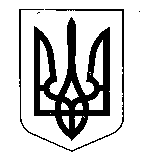 МІНІСТЕРСТВО ФІНАНСІВ УКРАЇНИНАКАЗ  від 16.06.2022                                      Київ                                   № 174 Зареєстровано в Міністерстві юстиції України 04 липня 2022 року за 
№ 731/38067 Про затвердження Змін до форми довідки про подану декларацію про майновий стан і доходи (про сплату або відсутність податкових зобов’язань) та Порядку оформлення і видачі довідки про подану декларацію про майновий стан і доходи (про сплату або відсутність податкових зобов’язань)Відповідно до пунктів 15, 16 розділу І Закону України від 16 січня                     2020 року № 466-IX «Про внесення змін до Податкового кодексу України щодо вдосконалення адміністрування податків, усунення технічних та логічних неузгодженостей у податковому законодавстві» та підпункту 5 пункту 4 Положення про Міністерство фінансів України, затвердженого постановою Кабінету Міністрів України  від 20 серпня 2014 року № 375, НАКАЗУЮ:1. Затвердити такі, що додаються:Зміни до форми довідки про подану декларацію про майновий стан і доходи (про сплату або відсутність податкових зобов’язань), затвердженої наказом Міністерства фінансів України від 13 червня 2017 року № 568, зареєстрованим у Міністерстві юстиції України 10 липня 2017 року за № 839/30707;Зміни до Порядку оформлення і видачі довідки про подану декларацію про майновий стан і доходи (про сплату або відсутність податкових зобов’язань), затвердженого наказом Міністерства фінансів України від 13 червня 2017 року № 568, зареєстрованим у Міністерстві юстиції України 10 липня 2017року 
за № 839/30707.2. Департаменту податкової політики Міністерства фінансів України в установленому порядку забезпечити:подання цього наказу на державну реєстрацію до Міністерства юстиції України;оприлюднення цього наказу. 3. Цей наказ набирає чинності через 30 днів з дня його офіційного опублікування.4. Контроль за виконанням цього наказу покласти на заступника Міністра фінансів України Воробей С. І. та Голову Державної податкової служби України.Міністр                                                                                      Сергій МАРЧЕНКО